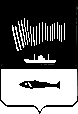 АДМИНИСТРАЦИЯ ГОРОДА МУРМАНСКАПОСТАНОВЛЕНИЕ02.11.2018	                                                                                                        № 3801О внесении изменений в приложение к постановлению администрации города Мурманска от 20.04.2018 № 1106 «Об утверждении состава комиссии по выдаче разрешений на использование изображения герба муниципального образования город Мурманск юридическими лицами и индивидуальными предпринимателями» В соответствии Федеральным законом от 06.10.2003 № 131-ФЗ             «Об общих принципах организации местного самоуправления в Российской Федерации», руководствуясь Уставом муниципального образования город Мурманск, решением Совета депутатов города Мурманска от 30.09.2010                  № 28-286 «О Положении о гербе муниципального образования город Мурманск», постановлением администрации города Мурманска от 20.09.2010 № 1656 «О комиссии по выдаче разрешений на использование изображения герба муниципального образования город Мурманск юридическими лицами и индивидуальными предпринимателями», п о с т а н о в л я ю: 1. Внести в приложение к постановлению администрации города Мурманска от 20.04.2018 № 1106 «Об утверждении состава комиссии по выдаче разрешений на использование изображения герба муниципального образования город Мурманск юридическими лицами и индивидуальными предпринимателями»  следующее изменение:- слова «Рохлиной Ирины Леонидовны - Здвижковой Еленой Владимировной - начальником отдела потребительского рынка комитета по экономическому развитию администрации города Мурманска» заменить словами «Рохлиной Ирины Леонидовны - Здвижковой Еленой Владимировной - ведущим специалистом отдела потребительского рынка комитета по экономическому развитию администрации города Мурманска».2. Отделу информационно-технического обеспечения и защиты информации администрации города Мурманска (Кузьмин А.Н.) разместить настоящее постановление на официальном сайте администрации города Мурманска в сети Интернет.3. Редакции газеты «Вечерний Мурманск» (Хабаров В.А.) опубликовать настоящее постановление.4. Настоящее постановление вступает в силу со дня подписания.5. Контроль за выполнением настоящего постановления возложить на заместителя главы администрации города Мурманска Синякаева Р.Р.Глава администрации города Мурманска                                                                                А.И. Сысоев